О ПРИРОДЕ  И  ПОГОДЕ.Народные приметы, пословицы.  Поговорки и загадки дошли до нас, передаваясь из уст в уста, из поколения в поколение. Оказывается, пользуясь старинными народными приметами, можно узнать уже зимой, какой будет весна, весной – каким будет лето, а летом – какой будет осень, а также много другой полезной и любопытной информации.Пословицы о временах года:Летний день год кормит.Худо лето, когда солнца нету.Не моли лета долгого, моли лета теплого.Что летом соберешь, то зимой на столе найдешь.Что летом родится, то зимой пригодится.Лето бурное – зима с метелями.Летом каждый кустик ночевать пустит.О месяцах года.Июньское тепло милее шубы меховой.В июне день – с год.В июне еды мало, да жить весело: цветы цветут, соловьи поют.В июне заря с зарею сходится.Пришел июнь-разноцвет – отбою от работы нет. В июне солнце высоко, а с утра до вечера далеко. Знойный июнь – на боровики плюнь.Июнь с косой по лугам прошел, а июль с серпом по хлебам пробежал.Июль – краса лета.В июле на дворе пусто, а в поле густо.В июле жарко, а расставаться с ним жалко; в июле душно, а расставаться с ним скучно.Июль – перелом лета, месяц красного цвета.Июльское приволье – для пчел раздолье.Собьет июль с мужика спесь, коли некогда присесть.Август – разносол, всего вдоволь.Август варит, сентябрь на стол подает.Август – венец лета.Что в августе соберешь, с тем зиму проведешь.Август устали не знает – все собирает, припасает.В августе лето навстречу осени вприпрыжку бежит.В августе до обеда – лето, после обеда – осень.Август – собериха - припасиха.НАРОДНОЕ   МЕТЕОБЮРО.Народные приметы: год велик – свои приметы знать велит.Летние приметы.В цвету трава – косить пора.Жаворонок летом запел – пора выходить на пашню.Сеять можно до тех пор, пока цветет черемуха.Когда появятся комары, поспеет черника и пойдут рыжики, пора сеять рожь.Лопаются сережки на березке – пора сеять хлеб.Ольха зацвела – сей гречиху.Ячмень сеют, когда цветет калина.Косить сено надо, пока трава не семенится.В июле солнце без огня горит.Вода в реке делается теплее – перед дождем.Если летом много зарниц – будет богатый урожай.Лето сухое, жаркое – зима малоснежная, морозная.Если в июне ночи будут теплые, можно ожидать изобилия плодов.В августе серпы греют, а вода холодит.НАРОДНЫЕ   ПРЕДСКАЗАНИЯ.Птицы приумолкли – жди грома.Ворона летом купается – к ненастью.Ворона кричит летом к дождю, а зимой к метели.Чайки сидят на воде – будет шторм.Голуби прячутся в укрытие – к ненастью, воркуют – к теплу.Галки летают стаями и кричат – будет дождь.Ласточки летают то вверх, то вниз – жди бури; летают высоко – жди сухую хорошую погоду; низко летают – к дождю.Собака по земле катается – к дождю.Кошка лижет лапу – на хорошую погоду.Паук неподвижно сидит посредине паутины – к непогоде.Паук прячется в угол комнаты – к дождю.Паук вечером спускается со своей паутины – ожидай тепла.Пауки работают – погода меняется.Если стрекозы летают большими стайками низко и шуршат крыльями, это значит, что через час-два будет дождь.Мухи перед хорошей погодой просыпаются рано утром и жужжат, а если приближается ненастье, они сидят тихо.Мухи одолевают и больно кусают – к ненастной погоде.Комары и мошки вьются столбом – будет хорошая погода.Мошки лезут в лицо – жди дождя.Комары звенят громче и пронзительнее, чем обычно, - будет дождь.Комары кусаются сильнее – обычно к грозе.Комары летают роем, толкутся – погода переменится к лучшему.Оводы особенно злы перед дождем.Муравьи прячутся в свои домики – к грозе.Бабочки-крапивницы за несколько часов до грозы вдруг прерывают свои полеты и ищут укрытия.Сильный треск кузнечиков в поле предвещает сухую погоду.Перед ненастьем пчелы спешат укрыться в ульях.Перед ненастьем пчелы бывают раздражительны.Если пчелы утром играют, день будет ясным.Если еще до восхода солнца пчелы бодры – днем пойдет сильный дождь.Жуки прячутся в норы – вскоре будет дождь.Цветочный  барометр.Закрыт цветок фиалки – жди дождя.Клевер сближает свои листочки и наклоняются – перед ненастьем.Соцветия ноготков перед дождем закрываются, а если они рано утром развернутся – жди ясной погоды.Цветки одуванчика, мать-и-мачехи перед дождем всегда закрываются.Мокрица закрывает цветки утром – значит, днем будет дождь.Цветки полевого вьюнка распускаются в пасмурную погоду – впереди солнечные деньки.Дуб всегда распускается при северном ветре (то есть в холодную погоду).Отцветают розы – падают холодные росы.Перед ненастьем шишки репейника (лопуха) расправляют свои крючки.Листья конского каштана выделяют большое количество липкого сока – скоро будет дождь.Дуб всегда распускается при северном ветре (то есть в холодную погоду).Отцветают розы – падают холодные росы.Перед ненастьем шишки репейника (лопуха) расправляют свои крючки.Листья конского каштана выделяют большое количество липкого сока – скоро будет дождь.ОПРЕДЕЛЯЕМ  ПОГОДУ.По росе и туману.Если по воде утром стелется туман, будет хорошая погода, а если туман поднимается от воды вверх – погода ожидается ненастная.Чем обильнее роса, тем жарче будет завтрашний день.Ранняя роса летом – к ясной погоде.Тихая светлая ночь без росы – на следующий день жди дождя.Утром сильная роса и туман – к хорошей погоде.Если роса до полудня высохла – дождя не будет.Обильные росы – хороший урожай.Если летом туманов много, то и грибов будет много.Ночью нет росы, а в низинах не видно тумана – к непогоде.По облакам.Белые облака землю не смачивают.Волнистые облака – к ненастью.Перистые облака – к ведру.На закате облака колечками – к дождю.По дыму от костра.Если дым от костра не стелется по земле, а поднимается вверх – погода будет ясная.Если дым от костра стелется над землей – погода будет ненастная.По ветру.Откуда ветер, оттуда и погода.Если ветер к вечеру усиливается, быть ненастью.Сильный ветер во время дождя предвещает хорошую погоду после.Если дует северный ветер – к стуже,  южный – к теплу, западный – к мокроте, восточный – к вёдру.Ветер порывами – впереди тихая погода.Если сперва подует теплый ветер, а потом пойдет дождь с холодным ветром – жди града.По дождю.Даст небо дождь, а земля – рожь.Если идет редкий дождь – ожидай грибов.Летним утром маленький дождь – днем хорошая погода.Если дождь мелко сеется, то надолго затянется.Дождь, что гость: если утром придет, то и уйдет, а если после обеда придет – ночевать останется.Дождь без ветра – к продолжительному ненастью.Если дождь начинается крупными каплями, он скоро пройдет.Если дождь начался с полудня, то будет продолжаться до полуночи.От дождя на воде пузыри – это к продолжительному ненастью.Пошел дождь зарею – рано перестанет.Пошли тучи полосами – к дождю.Если утром трава сухая – к ночи обязательно пойдет дождь.Сквозь дождь светит солнце – ожидай перемены погоды.По радуге.Двойная, тройная радуга – признак дождливой погоды впереди.Когда видят радугу, ждут перемены погоды.Если к вечеру появилась крутая радуга, будет назавтра такой же ясный день. А если пологая – жди с ночи дождя.Если радуга появляется до дождя, дождь скоро прекратится, а если после – дождь будет продолжительным.Зеленая радуга – к дождю, желтая – к хорошей погоде, красная – к жаре и ветру.Радуга вечерняя предвещает хорошую погоду,  а  утренняя – дождливую.Звезды летом сыплются с неба – к дождюЕсли звезды ночью сильно мерцают, а с утра небо покрыто тучами, то в полдень будет гроза.По грому, молнии и грозе.Грозы предвещают плодородие.Долгий гром – к ненастью, отрывистый – к просветлению.Ночная гроза – к хорошей погоде.Утром слышен гром – к вечеру он принесет дождь. По самочувствиюИкота – к ветру, ломота в костях – к ненастью.Становится душно – к дождю.Клонит ко сну – к ненастью.Зачесалось в ухе – к дождю.Звон в ушах летом – к ненастью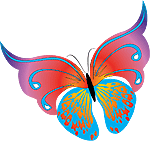 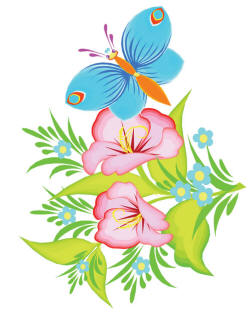  Летние  приметы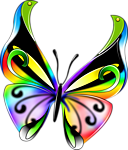 Группа «Веснушки» ГБДОУ детский сад №2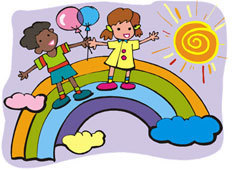 